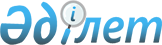 О внесении изменений в решение акима села Курык от 5 декабря 2016 года № 541 "О внесении изменений и дополнений в решение акима села Курык от 20 августа 2008 года № 91 "О присвоении наименования территории подготовленные для строительства нового жилья села Курык"Решение акима села Курык Каракиянского района Мангистауской области от 3 декабря 2020 года № 191. Зарегистрировано Департаментом юстиции Мангистауской области 7 декабря 2020 года № 4355
      В соответствии с Законом Республики Казахстан от 6 апреля 2016 года "О правовых актах" и на основании информационного письма республиканского государственного учреждения "Департамент юстиции Мангистауской области Министерства юстиции Республики Казахстан" от 4 июня 2020 года № 05-10-1035 аким села Курык РЕШИЛ:
      1. Внести в решение акима села Курык от 5 декабря 2016 года № 541 "О внесении изменений и дополнений в решение акима села Курык от 20 августа 2008 года № 91 "О присвоении наименования территории подготовленные для строительства нового жилья села Курык" (зарегистрировано в Реестре государственной регистрации нормативных правовых актов за № 3241, опубликовано 27 января 2017 года в Эталонном контрольном банке нормативных правовых актов Республики Казахстан) следующие изменения:
      заголовок указанного решения изложить в новой редакции:
      "О внесении изменений и дополнения в решение акима села Курык от 20 августа 2008 года № 91 "О присвоении наименования территории подготовленные для строительства нового жилья села Курык";
      часть первую пункта 1 изложить в новой редакции:
      "1. Внести в решение акима села Курык от 20 августа 2008 года № 91 "О присвоении наименования территории подготовленные для строительства нового жилья села Курык" (зарегистрировано в Реестре государственной регистрации нормативных правовых актов за № 11-4-65, опубликовано в газете "Қарақия" от 16 сентября 2008 года) следующие изменения и дополнение:".
      2. Контроль за исполнением настоящего решения оставляю за собой.
      3. Настоящее решение вступает в силу со дня государственной регистрации в органах юстиции и вводится в действие по истечении десяти календарных дней после дня его первого официального опубликования.
					© 2012. РГП на ПХВ «Институт законодательства и правовой информации Республики Казахстан» Министерства юстиции Республики Казахстан
				
      Аким села Курык

Г. Салихов
